Adressat (Gemeinde/BH)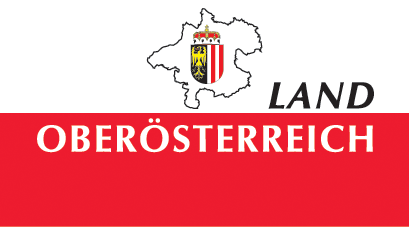 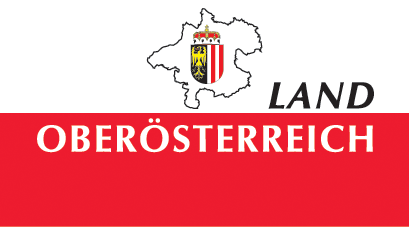 Stand: Juli 2018OÖ. VERANSTALTUNGSSICHERHEITSGESETZ Beteiligung der Bezirksverwaltungsbehörde als Naturschutzbehörde gem. § 10 Abs. 4 (Mustertext für die Behörden)AnBezirkshauptmannschaft  ---------------------------------Antrag auf Erteilung einer Veranstaltungsstättenbewilligung gem. §§ 9 u. 10 Oö. Veranstaltungssicherheitsgesetz 2007; Beteiligung der Naturschutzbehörde iSd. § 48 Abs. 2 Oö. Natur- und Landschaftsschutzgesetz 2001 Sehr geehrte Damen und Herren!Herr/Frau____________________________________hat als Verfügungsberechtigte(r) über die Veranstaltungsstätte (Ort, Art, Bezeichnung und Dauer der Veranstaltung, Gemeinde etc.)mit Schreiben vom ___________________ um Erteilung einer Veranstaltungsstättenbewilligung angesucht. Es wird daher um Stellungnahme ersucht, ob für die gegenständliche Veranstaltungsstätte  eine Bewilligung nach § 5 oder eine Anzeige nach § 6 Oö. Natur- und Landschaftsschutzgesetz 2001 erforderlich ist. Wir verweisen darauf, dass eine Bewilligung nach § 5 oder eine Anzeige nach § 6  nicht erforderlich ist, wenn die Naturschutzbehörde innerhalb von vier Wochen ab Einlangen des Antrages mit den dazugehörigen Unterlagen – in den Fällen, in denen nach Ablauf der Frist eine mündliche Verhandlung stattfindet, spätestens bei dieser – keine ablehnende Stellungnahme abgegeben hat; das Gleiche gilt, wenn die Behörde allfälligen Auflagen und Bedingungen der Naturschutzbehörde Rechnung trägt Rechtsgrundlage: § 10 Abs. 4 Oö. Veranstaltungssicherheitsgesetz 2007 ………………………………….. 				……………………………………………..Ort und Datum 								Unterschrift Beilage: Projekt (einfach)